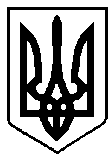                                        ВАРАСЬКА МІСЬКА РАДА             Проект Д. ЮЩУК____ сесія VIII скликанняР І Ш Е Н Н Я10.05.2023	    м.Вараш	   № 2425-ПРР-VIII-4310Про затвердження Положення про систему енергетичного менеджменту уВараській міській територіальні громадіЗ метою забезпечення ефективного використання паливно-енергетичних ресурсів на підприємствах, установах і організаціях, що фінансуються з бюджету Вараської міської територіальної громади, на виконання Закону України «Про енергетичну ефективність», постанови Кабінету Міністрів України від 23 грудня 2021 № 1460 «Про впровадження систем енергетичного менеджменту»,  керуючись п.58 ч.1 ст.26 Закону України «Про місцеве самоврядування в Україні», Вараська міська радаВИРІШИЛА:1. Затвердити Положення про систему енергетичного менеджменту у Вараській міській територіальні громаді №4310-П-10 (далі – Положення                       №4310-П-10) (додається).2. Керівникам підприємств, установ і організацій Вараської МТГ, які отримують видатки або відшкодування видатків на оплату комунальних послуг та енергоносіїв за рахунок коштів бюджету Вараської міської територіальної громади та мають на балансі окремі будівлі:2.1. Визначити відповідальних за здійснення заходів із впровадження системи енергетичного менеджменту відповідно до Положення №4310-П-10 та внести відповідні зміни до посадових інструкцій.2.2. Забезпечувати функціонування системи енергоменеджменту, згідно з Положенням №4310-П-10. 3. Департаменту житлово-комунального господарства, майна та будівництва виконавчого комітету Вараської міської ради забезпечувати координацію роботи та подальший розвиток енергетичного менеджменту відповідно до вимог Положення №4310-П-10.4. Визнати таким, що втратило чинність рішення виконавчого комітету міської ради від 11 червня 2019 року № 148 «Про затвердження положення про систему енергетичного менеджменту в установах, організаціях, закладах, комунальних підприємствах, що фінансуються за рахунок коштів бюджету м. Вараш».5. Контроль за виконанням даного рішення покласти на заступника міського голови з питань діяльності виконавчих органів ради Ігоря ВОСКОБОЙНИКА.Міський голова                                                                       Олександр МЕНЗУЛ